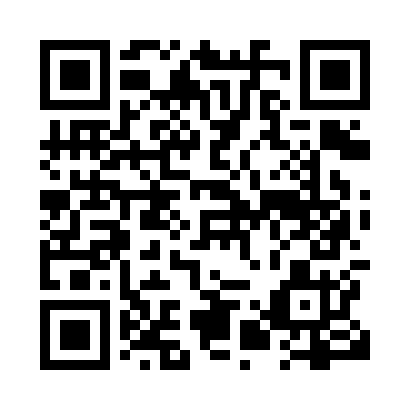 Prayer times for Cobalt, Ontario, CanadaWed 1 May 2024 - Fri 31 May 2024High Latitude Method: Angle Based RulePrayer Calculation Method: Islamic Society of North AmericaAsar Calculation Method: HanafiPrayer times provided by https://www.salahtimes.comDateDayFajrSunriseDhuhrAsrMaghribIsha1Wed4:206:011:166:198:3110:132Thu4:186:001:166:208:3210:153Fri4:165:581:166:208:3410:174Sat4:135:561:156:218:3510:195Sun4:115:551:156:228:3710:216Mon4:095:531:156:238:3810:237Tue4:075:521:156:248:3910:258Wed4:055:511:156:248:4110:279Thu4:035:491:156:258:4210:2910Fri4:005:481:156:268:4310:3111Sat3:585:461:156:278:4410:3312Sun3:565:451:156:288:4610:3513Mon3:545:441:156:288:4710:3714Tue3:525:431:156:298:4810:3915Wed3:505:411:156:308:5010:4116Thu3:485:401:156:318:5110:4317Fri3:465:391:156:318:5210:4518Sat3:445:381:156:328:5310:4719Sun3:425:371:156:338:5410:4920Mon3:415:361:156:338:5610:5121Tue3:395:351:156:348:5710:5322Wed3:375:341:156:358:5810:5523Thu3:355:331:166:358:5910:5724Fri3:335:321:166:369:0010:5925Sat3:325:311:166:379:0111:0126Sun3:305:301:166:379:0211:0227Mon3:295:291:166:389:0311:0428Tue3:275:281:166:399:0411:0629Wed3:265:281:166:399:0511:0830Thu3:245:271:166:409:0611:0931Fri3:235:261:176:409:0711:11